Vietos schema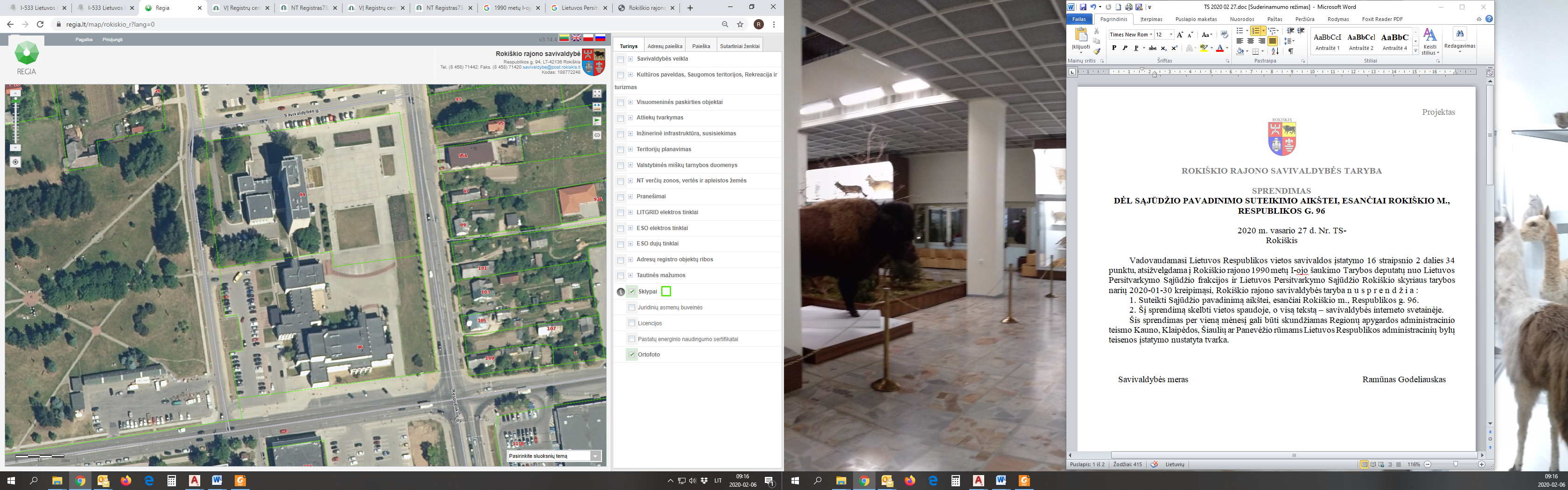 